.16 count intro start on vocal[1-9]    LEFT FWD, FWD MAMBO, BACK-½ TURN RIGHT-STEP SWEEP, CROSS-BACK-¼ TURN RIGHT, WEAVE RIGHT AND POINT[10-16]    FULL MONTEREY TURN RIGHT, CROSS ROCK-RECOVER-SIDE, CROSS-¼ TURN RIGHT-¼ TURN RIGHT, CROSS-SIDE-SIDEeasier option: cross Right over Left, point Left toe to Left side[17-24]    CROSS ROCK-RECOVER-SIDE, CROSS ROCK-RECOVER-¼ TURN LEFT, ½ TURN LEFT-BACK, ROCK BACK-RECOVER, FULL TURN-POINT-TOUCHeasier option: walk forward Right-Left[25-32]    SIDE-BEHIND-¼ TURN RIGHT , STEP-½ TURN LEFT, COASTER CROSS, ¼ TURN LEFT-½ TURN LEFT-FWDBlame It On Me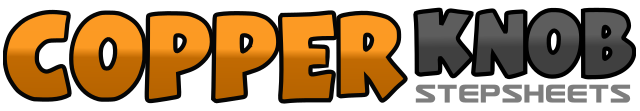 .......Count:32Wall:2Level:Intermediate NC2S.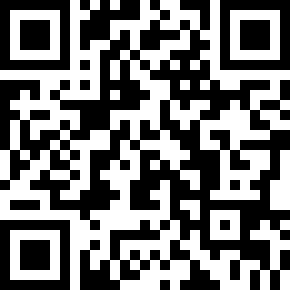 Choreographer:Rep Ghazali (SCO) - February 2011Rep Ghazali (SCO) - February 2011Rep Ghazali (SCO) - February 2011Rep Ghazali (SCO) - February 2011Rep Ghazali (SCO) - February 2011.Music:Blame It On Me - Chrisette Michele : (CD: Epiphany)Blame It On Me - Chrisette Michele : (CD: Epiphany)Blame It On Me - Chrisette Michele : (CD: Epiphany)Blame It On Me - Chrisette Michele : (CD: Epiphany)Blame It On Me - Chrisette Michele : (CD: Epiphany)........1step forward Left2&3rock forward Right, recover on Left, step back Right4&5step back Left, ½ turn Right by stepping forward Right, step forward Left and sweep on Right from side to front (6)6&7cross Right over Left, step back Left, ¼ turn Right by stepping Right to Right side (9)&8&1cross Left over Right, step Right to Right side, cross Left behind Right, point Right toe to Right side (9)2-3full turn Right on the ball of Left and stepping Right beside Left, point Left to Left side4&5cross rock Left over Right, recover on Right, large step Left to Left side6&7cross Right over Left, ¼ turn Right by stepping back on Left, ¼ turn Right by stepping Right to Right side (3)&8&cross Left over Right, step Right to Right side, step Left to left side (3)1-2&cross rock Right over Left, recover on Left, step Right to Right side3-4&cross rock Left over Right, recover on Right, ¼ turn Left by stepping forward Left (12)5-6½ turn Left by stepping back Right, step back Left (6)&7rock back Right, recover on Left&8½ turn Left by stepping back on Right, ½ turn Left by stepping forward Left&1point Right to Right side, touch Right together2-3&large step Right to Right and dragging Left toward Right, step Left behind Right, ¼ turn Right by stepping forward Right (9)4-5step forward Left, ½ turn Left by stepping back Right (3)6&7step back Left, step Right together, cross Left over Right&8&¼ turn Left by stepping back on Right, ½ turn Left by stepping forward on Left, step forward Right (6)